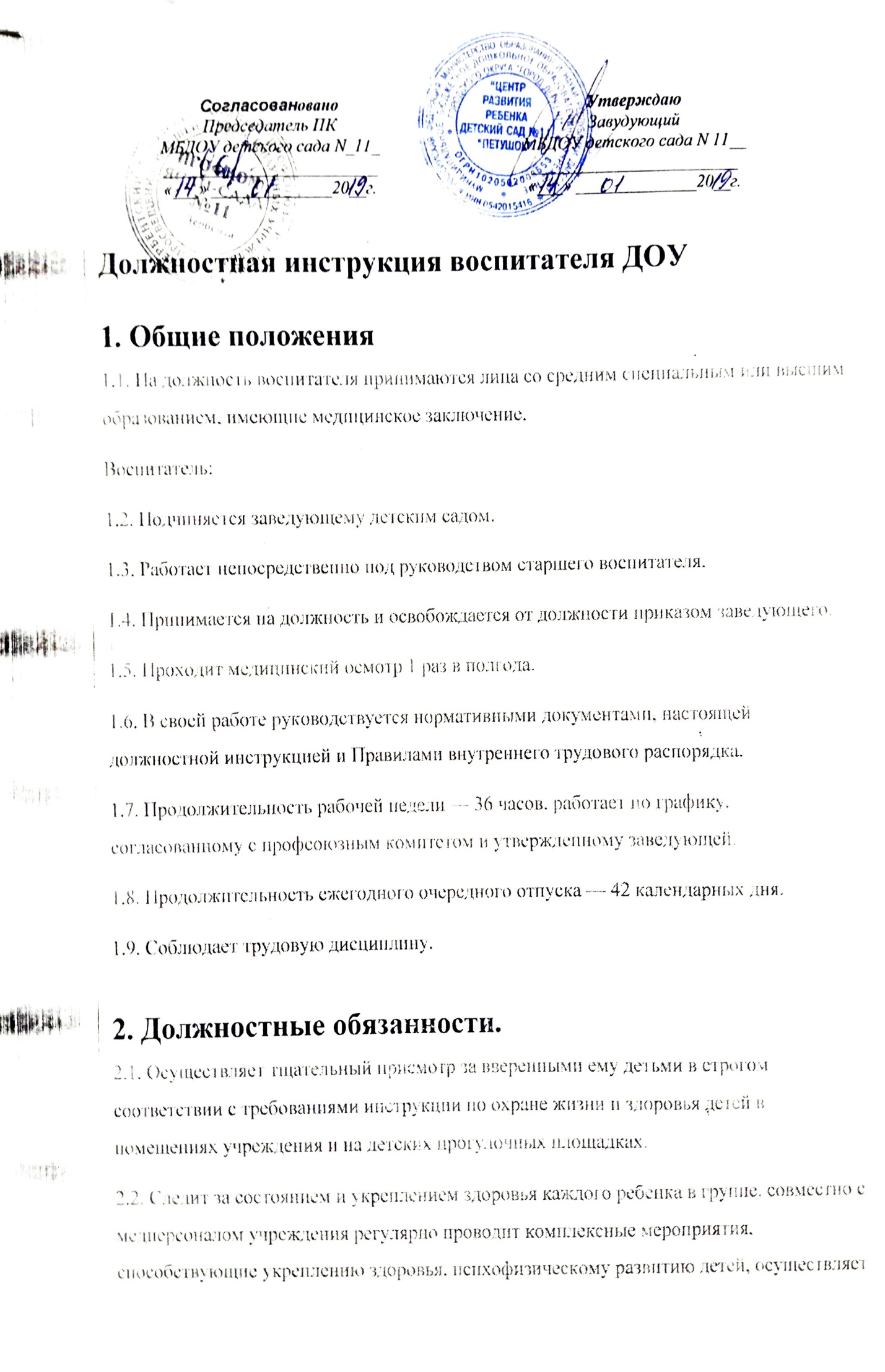 гигиенический уход за детьми раннего возраста. Особое внимание уделяет детям, пришедшим в детский сад после болезни.2.3. Планирует и осуществляет воспитательно-образовательную работу в соответствии с программой в тесном контакте с другими воспитателями и специалистами учреждения. Тщательно готовится к проведению занятий.2.4. Изучает индивидуальные способности, склонности и интересы детей. Умело использует результаты изучения в своей педагогической деятельности с целью развития каждого ребенка. На основании изучения индивидуальных особенностей детей, рекомендаций психолога проводит коррекционно-развивающую работу со своими воспитанниками.2.5. Обеспечивает строгое выполнение установленного режима дня и сетки занятий.2.6. Осуществляет наблюдение за поведением детей в период адаптации, помогает им; в группах раннего возраста ведет дневник наблюдений.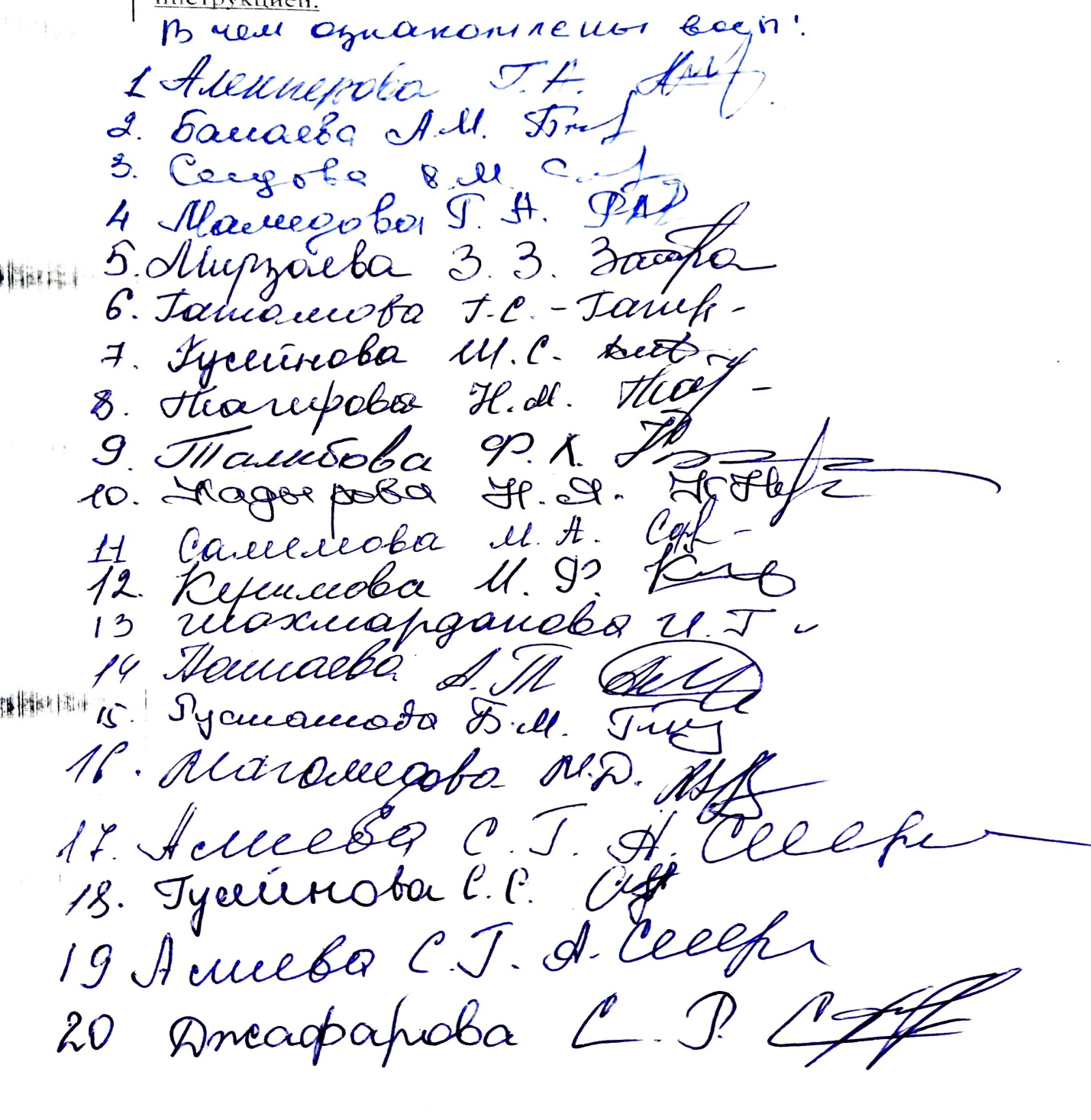 